Il faut avoir suivi une séance d’information avant de rendre ce document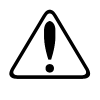 Ce document est aussi téléchargeable sur www.jobyourself.be/comment-sinscrireEnvoyez-le complété à inscription@jobyourself.beBesoin d’aide ?  Contactez-nous ! +32 (0)2 256 20 74 ou info@jobyourself.beNom :                                              			Prénom : 				NISS (N° Registre National) :Email :							N° Tél/GSM :			Votre projet concerne-t-il l’un des secteurs d’activités ci-dessous :	OUI          NONBâtiment/ConstructionMétiers verts (maraîchage, jardinage, élagage…)Artisanat (garnisseur, ébéniste…)Services liés à l’habitat (architecture d’intérieur, certificateur PEB…)Cochez une des 2 options. Je désire m’inscrire pour :Bénéficier de l’accompagnement de JobYourself Obtenir la “Prime Indépendant d’Actiris” via JobYourself Quel est le métier ou le projet que vous souhaitez développer grâce à JobYourself ?Quels sont vos motivations à vouloir développer ce projet-là ?L’activité nécessite-t-elle d’un local ou emplacement ?			OUI         NONPourrez-vous tester votre idée sans investir dès le départ ?		OUI	    NONExpliquez : Quelle rémunération nette mensuelle souhaiteriez-vous atteindre ?Avez-vous une expérience professionnelle dans ce métier en tant que salarié ou indépendant?  OUI     NONSi OUI, quelle expérience et de quelle durée ?Avez-vous déjà été indépendant·e ? 		OUI       NON*Check par le   Suivi/validation*ne pas remplir-suivi admin. interne, merci*ne pas remplir-suivi admin. interne, merci